	SECTION 1 - IdentificationNom   ________________________________________	Prénom  ________________________________________Matricule ____________	Téléphone ____________	Courriel  ________________________________________
Nombre d’années de scolarité complété au BSBP :	  1 an	  2 ans (remplir les deux formulaires du BSBP)	  3 ans (remplir les deux formulaires du BSBP)	SECTION 2 -	Équivalence pour les cours PHA 1110 (2 crédits), PHA 1120 (2 crédits), PHA 1130 ( 4 crédits) et PHA 1140 (3 crédits) *Veuillez indiquer :Les sigles de cours que vous avez suivis;La note obtenue dans chacun de ces cours, l’année d’obtention et joindre une copie de votre relevé de notes.*	Les étudiants n’ayant pas obtenu de cours de nutrition devront participer aux unités d’apprentissage relatives à la nutrition. Les informations nécessaires seront transmises ultérieurement par le Bureau des affaires académiques du Pharm. D.  	J’assume les impacts d’un régime d’inscription à temps partiel au trimestre d’automne de ma première année au programme du Pharm. D.Signature de l’étudiant  ______________________________________________________	Date  _____________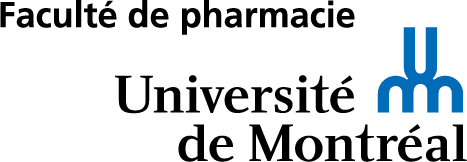 Demande d’équivalence pour les cours PHA 1110, PHA 1120, PHA 1130 et PHA 1140 du Pharm. D.Étudiants en provenance du programme de Baccalauréat en sciences biopharmaceutiques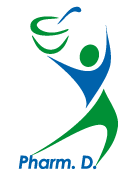 Combinaison 
de coursSigle de cours
au BSBPNote obtenueAnnée d’obtentionCours équivalents EQV
(réservé à la direction)SBP1005, SBP1035, PBC1000,PBC2020, MCB1097ouSBP1006, SBP1007, SBP1035, MCB1097ouSBP1006, SBP1007 
et SBP1035________________________  Accepté  Refusé___________________________________SignatureSBP1005, SBP1035, PBC1000,PBC2020, MCB1097ouSBP1006, SBP1007, SBP1035, MCB1097ouSBP1006, SBP1007 
et SBP1035________________________  Accepté  Refusé___________________________________SignatureSBP1005, SBP1035, PBC1000,PBC2020, MCB1097ouSBP1006, SBP1007, SBP1035, MCB1097ouSBP1006, SBP1007 
et SBP1035________________________  Accepté  Refusé___________________________________SignatureSBP1005, SBP1035, PBC1000,PBC2020, MCB1097ouSBP1006, SBP1007, SBP1035, MCB1097ouSBP1006, SBP1007 
et SBP1035________________________  Accepté  Refusé___________________________________SignatureSBP1005, SBP1035, PBC1000,PBC2020, MCB1097ouSBP1006, SBP1007, SBP1035, MCB1097ouSBP1006, SBP1007 
et SBP1035________________________  Accepté  Refusé___________________________________Signature